«Найти свой путь к хорошему здоровью и благополучию».При чем тут школьная библиотека, спросите вы? Как она может помочь стать здоровым и благополучным? А вы знаете, что здоровье физическое не может быть хорошим, или отличным, без здоровья духовного!Давайте обратимся  к высказываниям, великого писателя                                                                                                                                                              Льва Николаевича Толстого.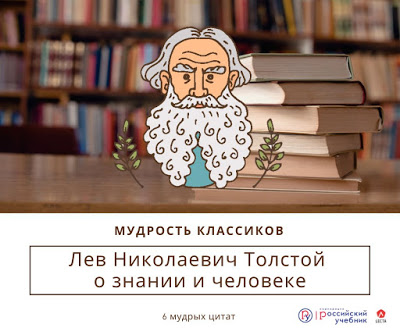  ️Лучше знать немного истинно хорошего и нужного, чем очень много посредственного и ненужного.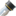 «Круг чтения» Люди как реки: вода во всех одинаковая и везде одна и та же, но каждая река бывает то узкая, то быстрая, то широкая, то тихая. Так и люди. Каждый человек носит в себе зачатки всех свойств людских и иногда проявляет одни, иногда другие и бывает часто совсем непохож на себя, оставаясь одним и самим собою.«Воскресение» Ученый — тот, кто много знает из книг; образованный — тот, кто усвоил себе все самые распространенные в его время знания и приемы; просвещенный — тот, кто понимает смысл своей жизни.«Круг чтения» Знание только тогда знание, когда оно приобретено усилиями своей мысли, а не памятью.«Круг чтения» Мысль только тогда движет жизнью, когда она добыта своим умом или хотя отвечает на вопрос, возникший уже в душе. Мысль же чужая, воспринятая умом и памятью, не влияет на жизнь и уживается с противными ей поступками.«Круг чтения»Надо непременно встряхивать себя физически, чтобы быть здоровым нравственно. "Круг чтения"Друзья! А как вы считаете? Можно ли с помощью книг, а соответственно и знаний, найти свой путь к хорошему здоровью и благополучию?1. Путешествие по Библиограду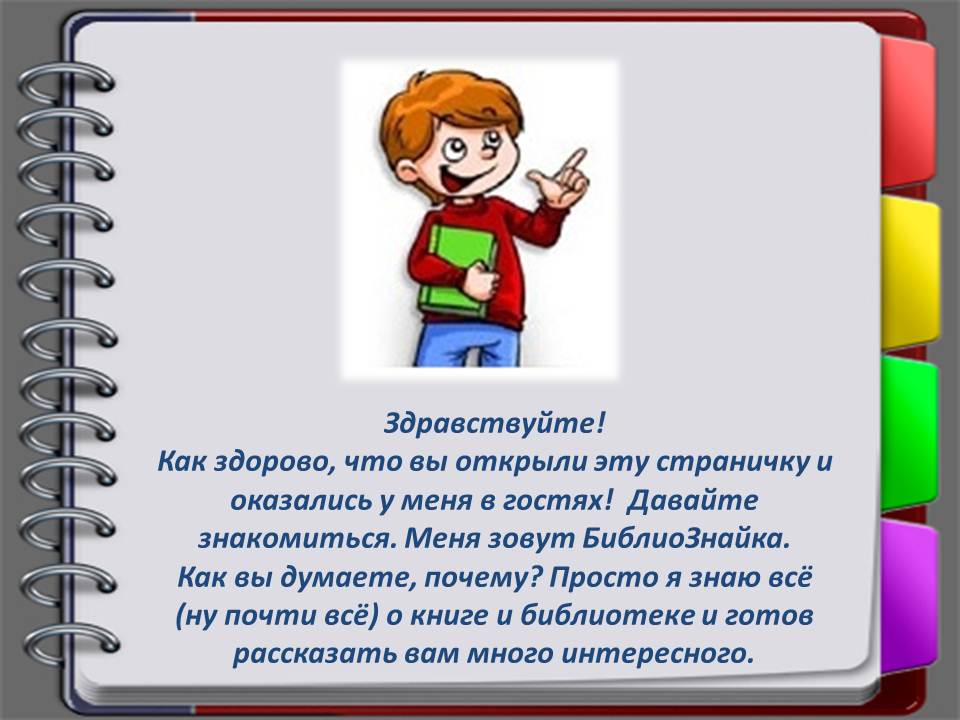 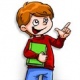 Первый урок «Путешествие по БИБЛИОГРАДУ» Я рад, что сумел тебя заинтересовать. И сразу начну с вопросов. Куда ты приходишь в поисках необходимой информации? Где можно выбрать книгу по интересу, написать реферат, подготовиться к уроку, получить литературу по внеклассному чтению? А познакомиться с книжными новинками, перелистать страницы газет и журналов? Конечно же, в библиотеку.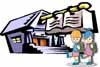 А все ли ты знаешь о БИБЛИОТЕКЕ? Что обозначает это слово? Библиотека (от греч. библио – книга, тека – хранилище) –– учреждение, в котором собираются, хранятся разные документы: книги, газеты, журналы, диски… Их выдают во временное пользование читателям.Знай, чтоА еще библиотеку называют «храмом знаний», «сокровищницей мудрости», «книжной кладовой», «аптекой для души»Давай с тобой совершим путешествие по Библиограду (так еще можно назвать библиотеку), а гидом буду я.Итак, АБОНЕМЕНТ. Это отдел библиотеки, в котором выдается литература на дом. Книги, взятые здесь, можно читать 2 недели. А затем их вернуть, чтобы поменять на новые. Но можно и продлить срок пользования книгой, если ты ее не успел прочитать. Для этого позвони по телефону или приди в библиотеку.СоветНу, а если ты хочешь читать редкие или ценные книги, то для этого есть еще и специальный отдел – ЧИТАЛЬНЫЙ ЗАЛ, откуда нельзя брать литературу домой, а можно пользоваться ею только в помещении библиотеки.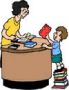 Знай, что…Есть в библиотеке и специально оборудованное помещение для хранения произведений печати и других носителей информации. Это КНИГОХРАНИЛИЩЕ.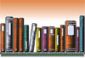 Помни!Наше путешествие продолжается. А знаешь, откуда к нам пришло слово «БИБЛИОТЕКАРЬ»? Из Древней Греции. Так в старину называли «хранителя книг». Библиотекарь занимается обслуживанием читателей: он запишет тебя в библиотеку, порекомендует интересную книгу, познакомит с книжными новинками.Интересно, а ты записан в какую-нибудь библиотеку? Если «Да», то ты – ЧИТАТЕЛЬ. Так называют человека, который регулярно посещает библиотеку, берет литературу для чтения. Читателю выдается документ, дающий право пользования библиотекой, - ЧИТАТЕЛЬСКИЙ ФОРМУЛЯР.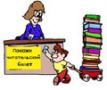 ПризывНаше небольшое путешествие завершилось.  Приглашаю тебя на следующую встречу – она будет посвящена истории библиотек.Урок № 2 . История книги Привет, мой юный книголюб! Очень рад, что ты снова заглянул на мою «страничку».Второй наш «нескучный» урок «Из глубины веков», посвящен очень интересной теме: мы совершим увлекательное путешествие в ИСТОРИЮ КНИГИ И КНИГОПЕЧАТАНИЯ.Книги нужны людям, как воздух, как солнце, ведь они помогают нам познать себя и понять мир.А было время, когда на нашей земле не было книг. Чтобы что-то запомнить, люди делали зарубки на деревьях, на стенах пещер, завязывали узелки на веревке – это и были первые книжки. Люди научились писать шесть тысяч лет тому назад. А бумагу стали делать только через четыре тысячи лет после этого. Какой же материал использовали для письма раньше?КАМЕНЬСамые древние письма, дошедшие до нас, написаны на камне. Первобытные люди жили в каменных пещерах. Письменности не было, но люди умели рисовать. А в рисунках старались отразить главные события своей жизни: возделывание поля, военные походы, охоту… Ученые нашли много пещер, стены которых покрыты рисунками: там были изображены мамонты, олени, буйволы и сами первобытные охотники с копьями, стрелами, каменными топорами. Такие же рисунки ученые находили и на скалах. Историю великих государств – Ассирии и Вавилонии – нам поведали каменные столбы, испещренные письменными знаками. Врезанные в камень строки – самое долговечное письмо.К сведениюГЛИНАПотом люди стали использовать для письма глину. Здорово придумано – писать на мягкой сырой глине очень удобно. Затем глиняные таблички обжигали в печи, и они становились легкими и прочными. Книга состояла из десятков или даже сотен таких табличек, которые хранились в отдельном деревянном ящике.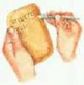 Любопытно узнатьЭто интересноПАПИРУСВ Древнем Египте, Риме и Греции книги изготавливали из папируса – многолетнего растения, высокого как дерево. Толстые стебли тростника разрезались на полосы, которые вымачивались в воде, а затем склеивались друг с другом так, чтобы папирус стал плотнее.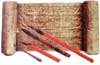 На папирусе писали деревянной палочкой или кисточкой, черной краской, изготовленной из угля, смешанного со смолой. Первые слова текста, а также названия месяца и дня писали красными чернилами. А потом папирус свертывали в трубочку, и получался свиток. Папирусные свитки (до 40 метров длиной) наматывали на деревянные или костяные стержни и прятали в футляры, изготовленные из кожи или дерева. Так выглядели древние книги.Книжный рекордИнтересный фактПЕРГАМЕНТЖители небольшого древнегреческого государства Пергам с большим старанием собирали все сочинения ученых и писателей и переписывали их. Для переписки отбирали писцов с самым лучшим, разборчивым почерком. Сначала использовали папирус, но он был непрочный. Листы папируса высыхали и крошились, портились от сырости, их пожирали мыши и термиты.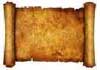 И вот в Пергаме придумали новый материал для письма, который назвали пергаментом – по имени государства, где он был придуман. Этим материалом была кожа. Пергамент был очень прочен. Одна беда – дорог: для изготовления одной книги нужно было целое стадо животных.ПодробнееБЕРЕСТАВ Древней Руси тоже были пергаментные книги. Написанные красками разных цветов, разрисованные художниками, они не уступали по красоте книгам из других государств. Но такие книги были очень дороги, пользовались ими только знатные и богатые люди.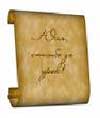 Простой же народ писал на бересте – это кора березы, подвергнутая специальной обработке. Буквы наносили костяной или железной палочкой – писалом. Назывались такие «книги» берестяными грамотами.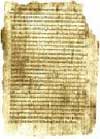 БУМАГАВ X веке появляется бумага. Говорят, ее изобрели китайцы. Старый мастер Цай-Лунь сделал деревянную рамку и оплел ее тоненькой сеткой из шелковых ниток. Потом долго варил какие-то растения, добавил белой глины и клея – и все это варево осторожно вылил на сетку. Сверху положил лоскут сукна, перевернул сетку – и на сукне оказалась белая масса. Мастер подсушил ее на солнце – это и был первый в мире лист бумаги.Интересно узнатьБумага оказалась самым удобным материалом для письма. На ней отлично писалось кисточкой или расщепленным гусиным пером. Изготавливать бумагу было просто и дешево.ПодробнееСпециальные переписчики, часто монахи, вручную писали каждую страницу книги, украшая ее небольшими рисунками (миниатюрами) и художественно выполненными заглавными буквами. Чтобы создать такую книгу требовались неимоверные усилия и много времени… А между тем потребность в книгах росла с каждым годом… Необходимо было как-нибудь упростить и ускорить процесс выпуска книг. Мастера стали вырезать рисунки на металлической, а позже на деревянной пластинке. Ее покрывали краской, а затем, прижимая к бумаге, получали оттиск рисунка. Первопечатные книги (инкунабулы) сохранились в небольшом количестве.. Попыток совершенствования книг было очень много, но настоящую революцию в книгопечатании произвел житель немецкого города Майнца Иоганн Гуттенберг.К сведениюФедоров Иван (около 1510–1583) – основатель книгопечатания в России и Украине. В 1574 году И. Федоров во Львове напечатал первый учебник - «Букварь» и новое издание «Апостола». В 1578 году напечатал «Азбуку».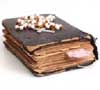 Человеческая мысль не стоит на месте. Наверное, придумают другой материал, который будет еще удобнее, еще дешевле, еще проще в обращении.Итак, наша встреча закончилась. Тема следующего разговора – БИБЛИОТЕКИ ДРЕВНИЕ И СОВРЕМЕННЫЕ.3. Библиотеки древние и современные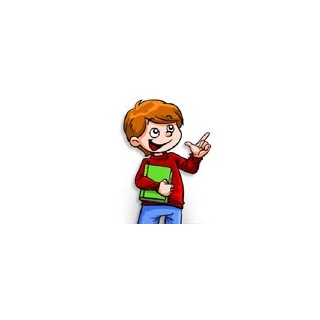 Мой дорогой друг! Тебя снова приветствует БиблиоЗнайка!Надеюсь, что сегодняшняя наша встреча будет интересна и полезна для тебя: ты сможешь познакомиться с библиотеками прошлого и современными храмами мудрости.Описание «Библиотеки древние и современные».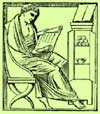 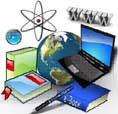 Люди всегда ценили книги и берегли их как самые драгоценные сокровища. Без книг жизнь невозможна. Значит, невозможна она и без библиотек.Значение библиотек в истории мировой культуры огромно. «Дома табличек», «приюты разума», «аптеки для души», «дома мудрости», «книгохранительные палаты», «храмы литературы» - так называли библиотеки в разные времена и в разных странах.Подумай!Библиотека – хранилище не только книг, но и человеческой памяти. Это центр познания. Так было во все времена.Это интересно! Библиотеки возникли в I тыс. до н. э. на древнем Востоке. Обычно первой библиотекой называют собрание глиняных табличек (2500 год до н. э.), которые были найдены в храме вавилонского города Ниппур.Улыбнись!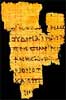 Одной из самых древних считается библиотека фараона Рамзеса II. Это крупное книгохранилище было основано примерно в 1300 году до н. э. в Египте.Было собрано около 20 000 папирусов. Книги-папирусы хранились в ящиках, глиняных кувшинах или специальных футлярах, позднее – в нишах стен. Пользовались ими фараоны, жрецы, высшие чиновники и писцы.Интересный факт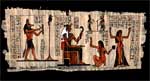 Самая известная древневосточная библиотека — собрание клинописных табличек из дворца ассирийского царя VII века до н. э. Ашшурбанипала в Ниневии. Он был известным собирателем книг, просвещенным человеком. Знал клинопись, владел несколькими языками, писал стихи, был строителем и архитектором, астрономом и математиком. Ашшурбанипал создал огромную по тем временам библиотеку, которая имела более 100 тысяч глиняных табличек. Здесь были собраны мифы, литературные произведения, магические формулы, молитвы, математические и медицинские тексты, географические и ботанические словари. С того времени сохранилось много замечательных "глиняных книг". Позднее они были расшифрованы и переведены на современные языки.ПодробнееКрупнейшим центром античной книжности стала Александрийская библиотека. Она была создана в III веке до н. э. Птолемеем I и была центром образования.Александрийская библиотека являлась частью комплекса mouseĩon (музей). В комплекс входили жилые комнаты, столовые помещения, помещения для чтения, ботанический и зоологический сады, обсерватория и библиотека. В mouseĩon входило 200 000 папирусов в Храме (почти все библиотеки античности были при храмах) и 700 000 документов в Школе. В библиотеке хранились книги на греческом, египетском, латинском языках, книги на папирусе, пергаменте, пальмовых листах, пластинках из дерева и кости. Здесь были рукописи из далекой Индии, имелись и надписи на неведомых никому и забытых уже тогда языках исчезнувших народов и культур.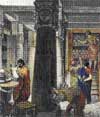 Музей и большая часть Александрийской библиотеки были уничтожены приблизительно в 270 году н. э.Любопытно узнать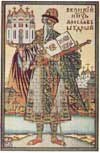 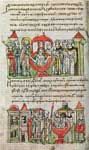 Книга и во времена Киевской Руси была в почете. Князь Владимир Святославович открывал школы, специальные мастерские, где переписывали книги.А во времена правления Ярослава Мудрого в Киеве при Софийском соборе появляется первая в Киевской Руси библиотека. К сожалению, никаких книг из этой библиотеки не сохранилось, но из Киевской Софии дошла до нас книжечка небольшого формата – «Изборник» 1076 года. Особое место в нем занимают поучения о том, какими правилами должен руководствоваться человек в жизни.Подробнее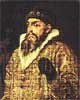 Более 500 лет энтузиасты ищут библиотеку Ивана Грозного... Тайна пока не раскрыта. Библиотека Ивана Грозного, или Либерея (от латинского слова «книгохранилище») – коллекция книг и документов, принадлежавшая царю Ивану IV.В государевой библиотеке было множество очень редких и представляющих большую ценность экземпляров: древние манускрипты, книги Востока, летописания древних славянских, скифских и других народов. Утверждается, что находились книги из знаменитой Александрийской библиотеки и собрания древних географических карт, в том числе и империи Чингисхана.На сегодняшний день поисками библиотеки заняты государственные структуры таких стран как Россия, США, Великобритания, различные негосударственные фонды и частные лица.К сведению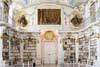 В Средние века очагами книжности были монастырские библиотеки. Там переписывалось не только Священное писание и сочинения Отцов Церкви, но и произведения античных авторов. Здесь вводилась особая должность: библиотекарь, книгохранитель.Это интересно!В эпоху Ренессанса деятели Возрождения, буквально, охотились за сохранявшимися в монастырях греческими и латинскими текстами.Интересный факт!Значение библиотек прошлого огромно: они были и просветительными учреждениями, и книжными мастерскими, и «книгохранительницами». Эти храмы знаний сберегли, сохранили для нас ценнейшие памятники старины.А теперь давай поговорим о современных библиотеках. В настоящее время их очень много. Самые крупные: Библиотека Конгресса США, Российская государственная библиотека, Национальная библиотека Франции, Российская национальная библиотека, Британская библиотека, Александрийская библиотека (современная).  Библиотека Конгресса – национальная библиотека США, крупнейшая библиотека мира. Расположена в Вашингтоне. Обслуживает правительственные органы, исследовательские учреждения, научных работников, частные фирмы и промышленные компании, школы. Имеет 18 читальных залов на 1460 читательских мест.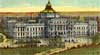 На начало 2000-х годов библиотека содержит свыше 130 млн. единиц хранения! А общая длина книжных полок – почти 850 км!Подробнее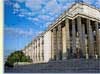                                  Российская государственная библиотека (бывшая Государственная библиотека им. В. И. Ленина, «Ленинка») – вторая по величине библиотека в мире, самая крупная в Европе: она имеет более 25 млн. книг. Помимо основного книжного фонда имеются специализированные собрания из более чем 150 000 карт, 350 000 нот и звукозаписей, редких книг, изоизданий, диссертаций, газет и др.Подробнее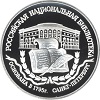 Российская национальная библиотека – одна из крупнейших в мире и вторая по величине в Российской Федерации. В фонде – более 37 млн. книг и других документов. Находится в Санкт-Петербурге.Подробнее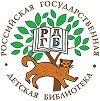 Российская государственная детская библиотека – крупнейшая в мире библиотека для детей. Основана 30 декабря 1969 года. В библиотеке – более 500 тысяч книг, газет, журналов, нотных изданий, грампластинок, диафильмов и др. Работают 5 абонементов для читателей разного возраста, 20 детских студий, кружков, клубов.ПодробнееСреди современных библиотек все большую популярность приобретают электронные, где информацию можно получить через глобальные компьютерные сети. Какими же будут библиотеки в будущем? Будут ли они исключительно виртуальными? Скорее всего, привычные книги и электронные издания будут дополнять друг друга.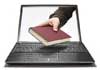 Обрати внимание!Любопытные фактыДо свидания! До новой встречи, тема которой – «Учусь быть читателем».4. Учись быть читателем. Приветствую! Ты снова на моей «страничке». СегодняПеречитать все книги не удалось никому. Да и нужно ли читать все без разбора?Удовольствие и пользу ты получишь от тех книг, которые выбрал с толком.Прочти...Как же научиться правильно, выбирать книгу?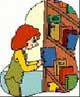 Первый шаг к книге надо сделать в уме – мысленно определить ЦЕЛЬ ЕЕ ЧТЕНИЯ. Задай себе вопрос: «Зачем я буду читать?».Ты сформулировал ответ? Да. Значит, ты готов ко второму шагу. Теперь определи, КАКИМ ОБРАЗОМ ОТЫСКАТЬ КНИГУ. Тот, кто думает, что достаточно подойти к стеллажам (см. словарик) и нужная книга сама окажется в руках, ошибается. Сделать верный шаг к нужной книге – это значит ТОЧНО ОПРЕДЕЛИТЬ ИСТОЧНИК ЕЕ ПОИСКА ИЛИ ВЫБОРА.Библиотека предоставляет тебе множество источников:если тебе нужна определенная книга о наличии книг информирует алфавитный каталогесли тебе нужно подобрать литературу по какой-либо теме твоими помощниками станут систематический каталог, систематическая картотека статей, справочники, словари, энциклопедии, рекомендательные списки, библиографические указатели, книжные выставкиесли тебя интересуют книжные новинки, ты найдешь их на выставке новых поступленийесли ты не можешь решить, что выбрать обратись к открытому фонду, книжным выставкам, рекомендательным спискамЕсли ты не знаешь, как лучше поступить, посоветуйся с библиотекарем!Выбрать интересные и полезные книги для чтения тебе помогут рекомендательные списки литературы для самостоятельного и внеклассного чтения «Круг полезного чтения».Словарик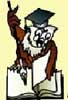 Как же научиться правильно, читать книги? Вот тебе мои советы. Заповеди читателя, или Как читать книжкиПомни, что чтение – важная, серьезная работа, не жалей на чтение ни времени, ни сил.Читай внимательно, вдумчиво, не спеша – лучше поймешь книгу.Не читай все книги на один лад: справочники и энциклопедии – пища для ума, а рассказы, стихи и сказки – пища для души.Посмотри сначала на титульную сторону обложки: ты узнаешь имя автора, название книги, где и когда она издана.Не забывай прочитать вступительную (предисловие) и заключительную (послесловие) статьи.Они расскажут много интересного об авторе книги, об истории её написания и т.д.Пользуйся оглавлением.Обращай внимание на иллюстрации: они помогают полнее раскрыть содержание книги.Не пропускай в книге описания природы, интерьера: они помогут лучше понять характер героя, ход событий.Значения неизвестных тебе слов ищи в словарях, энциклопедиях.Хочешь больше узнать – читай с карандашом, делай для себя выписки.Не пропускай страниц, дочитывай произведение до конца.Не читай сразу много книжек, читай только одну.Читай понемногу и думай, что хорошего есть в этой книге.
  А знаешь ли ты...Известный украинский просветитель Иван Огиенко (митрополит Илларион) разработал для школьников 12 правил чтения.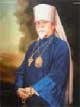 Вот некоторые:Запомни определенный алгоритм чтения:прочитать;обдумать;выписать;осмыслить;усвоить;оценить.Гигиена чтенияВ помещении должен быть свежий воздух.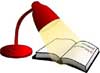 Свет (рассеянный, не очень яркий) должен падать с левой стороны.Читать лежа вредно для глаз и для книги.Лучше всего читать, сидя за столом. При этом книгу нужно класть не прямо на стол, а на специальную наклонную подставку: глаза меньше утомляются и текст лучше воспринимается.Настольная лампа должна находиться на расстоянии не менее 1 м от текста.Расстояние от книги до глаз (при нормальном зрении) – не менее 35-40 см при наклоне книги 15 градусов.Способов чтения существует много – от беглого просмотра до глубокого изучения с конспектированием. Какой же лучше использовать? Все зависит от той задачи, которую ты себе ставишь:ознакомление с конкретным изданием;ознакомление с конкретным автором (с помощью предисловия, послесловия, комментариев);начальное знакомство с темой, проблемой;поиски ответа на конкретный вопрос.Для решения разных задач необходимо выбрать наиболее подходящий способ чтения: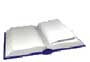 углубленноеподробнеебыстроеподробнеепараллельноеподробнеевыборочноеподробнеечтение-просмотрподробнеечтение-сканированиеподробнееТемп чтенияНаиболее распространенный темп чтения – 100-200 слов в минуту.Ученые подсчитали, что современный человек должен уметь читать от 100 до 1000 слов в минуту. Или от 20 до 400 (по технике скорочтения) страниц в час.Это интересно!Это интересно!УЧИСЬ ВЫБИРАТЬ И ЧИТАТЬ КНИГИ!Помни!Следующий раз мы отправимся в гости к доктору Нервистраничкину: он хочет поделиться своими советами, как беречь книгу. До встречи!5. Книга: как ее беречьПривет, мой юный книголюб! Я рад нашей очередной встрече. Сегодня она необычная: мы отправимся в гости к удивительному лекарю, но не простому, а книжному – Доктору Нервистраничкину, который поделится своими секретами, как беречь и «лечить» книгу.Итак, Урок № 5«Книга. Как её беречь» (советы Доктора Нервистраничкина)Доктор Нервистраничкин:Здравствуйте! Спасибо, что пришли ко мне в гости. Давайте знакомиться.
Я – доктор Нервистраничкин, книжкин друг. Лечу не детей, а книжки. Да-да. Не удивляйтесь. Книжки тоже, к сожалению, могут заболеть. Правда, они никогда не жалуются. Мои терпеливые пациенты не плачут, не стонут, но они страдают: как-то незаметно начинают бледнеть, желтеть, сохнуть, рассыпаться на листочки... И вот здесь на помощь прихожу я. Но все доктора знают: любую болезнь легче предупредить, чем вылечить. Вам пригодятся советы моего помощника.Ассистент Лечикнижкин:Привет! Хочу вас предостеречь от некоторых ошибок:НЕЛЬЗЯ!!!перегибать книгикласть в книги карандаши, тетрадиписать и рисовать на страницахчитать книги во время едыбрать книги грязными рукамисгибать страницыоставлять книги на солнцевырезать картинкиВозьми на заметкуДоктор Нервистраничкин:Чистота – залог здоровья. Это важно не только для людей, но и для книг тоже.                                              Знайте:Слишком жаркий или слишком холодный воздух плохо действует на книги: от жары они быстрее стареют, а от холода – портятся. Запомните: всем книгам нужен чистый комнатный воздух с температурой 18-20 градусов при влажности 50-60%.Главный враг книг – пыль. Из-за неё бумага не может «дышать», начинает сыреть и покрывается плесенью. Чтобы этого не случилось, 2-3 раза в год удаляйте пыль из книг, чаще проветривайте комнату, но не устраивайте сквозняков – книги боятся их.Для книг опасен и прямой солнечный свет. От него страницы становятся ломкими, а цвета обложки выгорают. Лучше всего держать книги за стеклянными дверцами.  Мысли умных людейАссистент Лечикнижкин:Если же все-таки книжку не удалось уберечь, и она пострадала, нужно скорей её отправить в Книжкину больницу.Если книжке нужен врач,Не грусти, не ной, не плачь.Станут доктором для книжкиВсе девчонки и мальчишки.Прочти!Доктор Нервистраничкин:Книга попала в беду. Как помочь ей? Прислушайтесь к моим советам:Что делать, если книжка намокла?Нужно поставить её в сухом тёплом помещении, раскрыть веером, чтобы книга немного подсохла, потом положить под пресс. Если склеились некоторые страницы, следует осторожно несколько раз перегнуть их в разные стороны.Следы от карандаша или от пальцев на страницах следует аккуратно удалить ластиком.Если листок книги помялся, под ним и сверху на него кладут чистые листы белой бумаги и проглаживают теплым (не горячим!) утюгом.Если книга требует серьезного лечения, то лёгким ремонтом не отделаешься. Нужно обращаться к специалисту – «книжному хирургу». В нашей больнице тоже есть такой врач. Его зовут Доктор Подклейобложкин. Он уже много лет спасает книжки и с удовольствием вас научит, как это делать.Хирург Подклейобложкин:Мы подклеиваем книжки, меняем обложки, делаем новые корешки. Хороший доктор должен знать «анатомию» книги.1— обложка
2— корешок
3— книжный блок
4— страницаЕсли у страницы оторвался уголокПодклей треугольник белой бумаги, а потом отрежь выступающий край.Если обтрепались края страничкиНамажь клеем полоску прозрачной бумаги и положи на стекло клейкой стороной кверху. «Больную» страничку размести так, чтобы её правый край попал на середину смазанной клеем бумаги. Затем сверху на обтрёпанный край положи небольшой кусочек бумаги (под цвет страницы) клеем вниз и загни оставшуюся половину прозрачной бумаги.Если порвалась страничкаВырежи аккуратно кусочек бумаги, чтобы ширина его была немного больше ширины надрыва, а длина – в два раза больше длины надрыва. Нанеси на него клей и соедини нижнюю половину сначала с одной стороны странички, а потом вторую половину загни и приклей с другой стороны.Если страничка оторванаНакрой оторванную страницу чистым листом бумаги, оставив только небольшой край в 3-4 мм. Промажь его клеем так, чтобы не задеть текст. Теперь убери листок бумаги, а страницу вклей в книгу. После подклеивания обязательно положи книгу на несколько часов под пресс.Если у книжки оторвался переплёт или обложкаВырежи полоску из ткани или марли шириной 5-6 см, намажь клеем и положи её так, чтобы внутренний край переплёта и первый листок сошлись. После этого книгу на несколько часов положи под пресс.Если оторвался книжный блокПроверь сначала, все ли странички на месте, не перепутаны ли они, подровняй их ножницами. Затем возьми нитку и иголку и подшей странички. Не забудь в конце закрепить нитку. Если ты этого не сделаешь, книга распадётся. Не забудь подклеить полоску бумаги в начале и в конце книги. Книга готова. Теперь её нужно просушить и положить под пресс.Отгадай!Доктор Нервистраничкин:Вы сегодня узнали много интересного. Напоследок – еще один совет:Как обернуть книгуПриготовь листок не очень толстой бумаги, лучше цветной, карандаш, линейку, ножницы.Положи раскрытую книгу на листок бумаги и осторожно поставь карандашом четыре точки возле её углов. После этого добавь с каждой стороны по 5-6 см и вырежи прямоугольник.Снова приложи книгу и карандашом сделай пометки по ширине корешка книги, проведи линии и вырежи. Остаётся только загнуть бумагу под обложку.Советы читателюНадеюсь, тебе пригодятся эти советы, и ты всегда будешь бережно относиться к книгам и при необходимости ремонтировать их.6. Из чего состоит книгаПривет!Наше очередное занятие посвящено самой большой ценности, которая есть в библиотеке, – КНИГЕ.Мы с ребятами отправляемся в необычное путешествие, которое поможет познакомиться со структурой книги, её основными элементами.Присоединяйся к нам!На первый взгляд, все книги похожи: у них есть обложка, листы, корешок... А как вы думаете, чем тогда они отличаются друг от друга?– У них разные авторы, названия...– Есть книжки с рисунками, а есть – без...– А еще книги отличаются своим внешним видом!Вы совершенно правы! Недаром русская пословица гласит: «Встречают по одежке...». Только у книги вместо одежки – ОБЛОЖКА. Именно с нее начинается первое знакомство с книгой.Итак, обложка – это покрытие книги, которое скрепляет листы и защищает их от повреждения. У тоненьких книг обложку обычно делают из той же бумаги, что и странички, только немного плотнее. У толстых книг, как правило, обложки очень плотные, не гнутся, а иногда сверху обклеены прочной бумагой или тканью. Такие обложки называют ПЕРЕПЛЁТОМ. Переплёт всегда твердый, крепкий, а обложка – мягкая. На них вы можете найти фамилию автора, название книги, иногда – издательство и год издания.Знаешь ли ты, что...В современных книгах часто используют СУПЕРОБЛОЖКУ – съемную обложку из плотной бумаги. Она защищает переплёт от загрязнения и выступает как элемент книжного оформления. На ней могут быть указаны фамилия автора, заглавие, название издательства и т. д.Интересно, а дальше что?Самое время обратиться к «анатомии» книги: мы узнаем, из каких элементов она состоит.АНАТОМИЯ КНИЖКИКаждому известно, что книжка состоит из СТРАНИЦ, но не все, наверное, обращали внимание на то, что эти страницы объединяются в тетради, которые образуют КНИЖНЫЙ БЛОК.Запомни! А как получается, что листочки не выпадают из книги?Тетради книжного блока скреплены между собой в КОРЕШКЕ, на котором, как правило, написано, как называется книга и кто её автор.Сверху и снизу корешок блока украшается КАПТАЛОМ – тесьмой с утолщенным цветным краем, которая наклеивается на концы корешка и также служит для прочности книги.В некоторых изданиях к корешку блока крепится ленточка – ЛЯССЕ, исполняющая роль закладки.Спроси у словарика А теперь давайте откроем книгу.Первое, что мы видим, – ФОРЗАЦ – двойной листок довольно плотной бумаги, соединяющий переплет с книжными страницами. Такой же форзац есть и в конце книги. Форзацы используют также для украшения: их делают из белой или цветной бумаги, помещают на них различные изображения: рисунки, фотографии, карты, таблицы, правила, формулы и т. д.Спроси у словарикаПеревернем форзац: перед нами первый лист книги – титульный. ТИТУЛЬНЫЙ ЛИСТ – это первая страница книги, на которой напечатаны её название, фамилия автора, издательство и год издания, то есть самые главные сведения.Спроси у словарика Значит, из титульного листа можно узнать все-все о книге?Именно так. Например, из ПОДЗАГОЛОВОЧНЫХ ДАННЫХ можно узнать жанр произведения, фамилии художника, переводчика и многое другое.Внизу титульного листа располагаются ВЫХОДНЫЕ ДАННЫЕ: название города, в котором издана книга, год её издания, издательство.Знаешь ли ты, что...В некоторых книгах частично сведения об издании выносятся на АВАНТИТУЛ. Эта страница в книге, предшествующая титульному листу. На ней издательства выносят свою марку, название серии или просто цитату, посвящение, крылатое выражение...Спроси у словарика А это что за картинка напротив титульного листа?Это ФРОНТИСПИС – лист с портретом автора или с главной иллюстрацией, раскрывающей смысл книги. Кстати, этот лист, как и авантитул, есть не во всех книгах.Спроси у словарика А можно ли узнать, о чем говорится в книге, не читая ее?Конечно. Для этого необходимо познакомиться со справочным аппаратом книги. Это аннотация, предисловие, оглавление и др.Знакомство со справочным аппаратом помогает выбрать книгу в библиотеке или в книжном магазине, лучше понять её содержание, быстро найти нужную информацию.АННОТАЦИЯ кратко раскрывает содержание книги, её читательское назначение, иногда содержит сведения об авторе. Помещается она обычно на обратной стороне титульного листа или в конце книги, перед задним форзацем. Аннотация напечатана, как правило, мелким шрифтом.Если автор или издатель хочет обратиться к читателю, то в начале книги непременно будет обращение (или слово) к читателю.Более подробные сведения о книге можно узнать из ПРЕДИСЛОВИЯ – вступительной статьи перед авторским текстом.СоветДля любознательныхИногда в конце книги помещают ПОСЛЕСЛОВИЕ. Это статья, расположенная после основного текста. Она содержит краткие итоги, выводы, дополнительные пояснения к книге.Не забудьте заглянуть и на последние странички книги. Там, как правило, помещается ОГЛАВЛЕНИЕ. Еще его иногда называют СОДЕРЖАНИЕМ.А для чего оно?Из него вы узнаете, какие сказки, рассказы, стихотворения или статьи содержатся в книге и на какой странице они находятся.В конце научно-популярных книг, энциклопедий помещают УКАЗАТЕЛИ – перечень имен, названий, предметов, о которых напечатано в издании.При первом просмотре книги наше внимание всегда привлекают ИЛЛЮСТРАЦИИ.Я очень люблю рассматривать картинки в книге.Они такие яркие, красочные!Они не только «украшают» книгу, но и помогают лучше раскрыть содержание, понять текст. Иллюстрации – это не только рисунки, но и фотографии, таблицы, схемы, графики, карты.Конечно, я перечислил не все элементы книги. Есть еще ПРИМЕЧАНИЕ, ССЫЛКА, КОЛОНТИТУЛ, ШМУЦТИТУЛ. Об этих и других элементах можно узнать из сборника «Я дружу с книгой» (Детская энциклопедия. АиФ. – 2009. – № 3).Итак, наше удивительное путешествие завершилось.стать читателем можно даже с дошкольного возраста; посетить библиотеку самостоятельно,    а также всем классом, всей семьей; выбрать книгу по интересу, получить литературу по внеклассному чтению, в помощь учебной программе; познакомиться с новыми книгами, газетами,  журналами; получить консультации по любым вопросам школьной программы, написать реферат, подготовиться к уроку; принять участие в конкурсах, викторинах, турнирах; показать свои творческие способности, став участниками городских, областных                                         и республиканских конкурсов, фестивалей, акций и т.п.; найти интересных собеседников,                                                                       друзей, поделиться своими впечатлениями о прочитанном.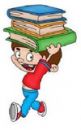 Запишись в библиотеку,  возьми литературу в помощь  школьной программе или для чтения в свободное время.                                                                                                                 Подготовиться к уроку, зачету, экзамену лучше в читальном зале, где ты сможешь  максимально воспользоваться литературой из фондов библиотеки, а также   принять участие в литературных вечерах, познавательных конкурсах и викторинах.                                                                В книгохранилище вход читателю запрещен; Убеди своих друзей стать читателями библиотеки.Самой большой книгой в мире считается древнейшая летопись, высеченная на стенах храма в Фивах в Греции. Каменные страницы этой летописи достигают 40 метров в ширину.Если нужно было срочно написать и отправить письмо, то глиняные таблички выставляли на солнце. Через несколько минут табличка высыхала – ее можно было с гонцом посылать адресату. Такие необожженные глиняные таблички служили и школьными тетрадями. Ученик берет комок глины, разминает, кладет в деревянную рамочку и аккуратно мокрой ладонью разглаживает. Тетрадь готова, можно писать…Более ста лет назад ученым при раскопках удалось обнаружить дворец властителя древнего государства Ассирии. В этом дворце было множество комнат. В одной из них узкая щель вела в подземелье. Там, в больших глиняных чашах, находились необычные кирпичи: тоненькие, покрытые мелкими строчками знаков, похожих на клинья. Такое письмо назвали клинописью. На тонком кирпиче-табличке, лежащем поверх других, было написано: «Того, кто посмеет унести эти таблицы, пусть покарают своим гневом великие боги»…Ученые поняли, что попали в библиотеку. Библиотека была царская. На табличках было записано, сколько зерна собрано, сколько золота привезли из военного похода, сколько захвачено пленных, которые станут рабами. На глиняных табличках писались также медицинские рецепты.В библиотеке Британского музея хранится редкая книга-свиток – папирус Гарриса, названный так в честь своего открывателя. В нем сорок с лишним метров.Египетское письмо было очень сложным. В нем насчитывалось не 33 буквы, как в русском алфавите, а около 800 знаков, каждый из которых обозначал целое слово или часть слова.Овечью или козлиную шкуру освобождали от шерсти, вымачивали и долго скоблили, чтобы она стала тонкой. После просушки получался прочный, легкий материал, на котором было удобно писать, а потом сворачивать в свитки, которые могли храниться очень долго. Писали на пергаменте тростниковой палочкой или птичьим пером, заостренным и расщепленным.Пергамент стали разрезать на страницы, сшивать их и переплетать в прочный деревянный или кожаный переплет. Эти древние книги писались и рисовались искусными писцами и художниками, и каждая такая книга была настоящим произведением искусства.Почти 400 лет скрывали китайцы от всего мира секрет изготовления бумаги. Но нет таких секретов, которые бы люди не смогли раскрыть. Прошло время – и способ изготовления бумаги стал известен всей Азии, а затем и Европе. Бумагу научились делать из старых тряпок. Их расщепляли на волокна, долго варили, добавляли склеивающие вещества, а потом выливали на сетки, сплетенные из конского волоса или тончайшей медной проволоки.Деревянные чурбаки (брусья бруски) размалывают в мелкие щепки, подолгу варят в огромных котлах, добавляют к ним нужные вещества, а затем эта жидкость попадает в бумагоделательную машину. Белая масса проливается на движущуюся тонкую сетку, потом прессуется и сушится между горячими барабанами. Затем готовые листы бумаги попадают в механизмы, делающие бумагу гладкой и белой.Гутенберг Иоганн (ок. 1400-1468 гг.) сделал из твердого металла модель выпуклой буквы, которую вдавливал в мягкий металл и получал углубленную форму буквы — матрицу. Матрицу он вставлял в прибор, наливал расплавленный металл и после охлаждения его получал металлические буквы — литеры. В середине XV века заработал первый печатный станок Гуттенберга, была выпущена Библия – первое печатное издание в Европе, признанное шедевром ранней печати.Какое из этих определений тебе больше всего понравилось? Предложи свое собственное.«Библиотеки – это сокровищница всех богатств человеческого духа» (Г. Лейбниц) «…Библиотека – это запасной магазин, куда одни положили свои мысли и открытия, а другие берут их в рост» (А. Герцен) «Величайшее сокровище – хорошая библиотека» (В. Белинский) «Есть только одно средство стать культурным человеком – чтение» (А. Моруа) «Хорошая библиотека есть книжное отражение вселенной» (Н. Рубакин)Живая библиотека. Принадлежала богатому римскому торговцу Ицелу. Она состояла из рабов. Каждому из них он приказал быть говорящей книгой. Однажды после пышного обеда речь зашла об ученых предметах. «Приведите-ка ко мне «Илиаду», – приказал Ицел управляющему. «Прости, господин! У «Илиады» заболел живот! Он не может подняться», – с ужасом признался управляющий, ожидая сурового наказания.Над входом, отделанном золотом, была высечена надпись «Аптека для души». По мнению древних египтян, книги можно сравнить с лекарством… Это лекарство делает сильным ум человека, облагораживает его душу. В библиотеке писали религиозные тексты, магические заклинания, книги по медицине и астрономии, занимались даже бальзамированием. Египетские библиотекари, которые одновременно и были писцами, пытались сохранить литературные памятники своего народа.Более ста лет назад ученым при раскопках удалось обнаружить дворец властителя древнего государства Ассирии. В этом дворце было множество комнат. В одной из них узкая щель вела в подземелье. Там, в больших глиняных чашах, находились необычные кирпичи: тоненькие, покрытые мелкими строчками знаков, похожих на клинья. Такое письмо назвали клинописью. На тонком кирпиче-табличке, лежащем поверх других, было написано: «Того, кто посмеет унести эти таблицы, пусть покарают своим гневом великие боги…». Ученые поняли, что попали в библиотеку. Библиотека была царская. Ашшурбанипал писал: «Я велел начертать на плитах славные письмена, произведения книжного искусства, которых не изучал ни один из моих предшественников, я собрал письмена в дворце моем, я разделил их на разделы, и я, царь людей, любимец богов, я умею даже читать их». В ней находились научные труды по медицине, астрономии, истории. Страницы глиняных книг были большими: 32×22 см, толщиной в 2,5 см – настоящий плоский кирпич! Таких страниц в книге были десятки, а иногда и сотни. Представь себе книгу в сто глиняных страниц! Толщина ее – 2,5 м!Первые хранители библиотеки - Зенодот Эфесский (до 234 г. до н. э.), - Эратосфен Киренский (с 236 по 195 г. до н. э.), - Аристофан Византийский (по 185-180 г. до н. э.), - Аристарх Самофракийский (по 146 г. до н. э.). В библиотеке работали и другие выдающиеся учёные эпохи эллинизма, в том числе Евклид. В 2003 году в Александрии на месте старой библиотеки была построена современная «Библиотека Александрина», призванная восстановить былое величие и обеспечить свободный доступ к знаниям для всех желающих.«Когда читаешь книгу, не старайся торопливо дочитать до другой главы, но разумей, о чем говорит книга и словеса те, и трижды возвращайся к каждой главе» Из «Изборника»Библиотека состояла из книг Софьи Палеолог, привезённых ею из Византии в приданое московскому царю Ивану III. По прибытию в Москву в 1472 году Софья стала свидетельницей опустошительного пожара 1470 года. Поняв, что книги могут стать лёгкой добычей огня, Софья распорядилась хранить их в подвале под церковью в Кремле. Однако уже в 1473 году случился новый пожар, выгорел весь Кремль, а книги чудом уцелели.Один из известных богословов Средневековья Фома Аквинский писал: «Настоящая сокровищница монастыря – библиотека, без нее он все равно что кухня без котла, стол без яств, колодец без воды, речка без рыбы, кошелек без денег, плащ без другой одежды, сад без цветов, лоза без винограда...».В Средние века книги были очень дороги. Именно поэтому особо ценные экземпляры приковывали к библиотечным полкам цепями – чтобы никто из читателей не прихватил книгу «по рассеянности» с собой.Основана 24 апреля 1800 года, когда президент США Джон Адамс подписал закон о перенесении столицы из Филадельфии в Вашингтон. Этот закон содержал и пункт о выделении 5.000 $ (тогда весьма значительная сумма) «на приобретение книг, которые могут понадобиться Конгрессу, и создание соответствующего помещения для их хранения». Посещение и доступ к ресурсам получали только президент и вице-президент США, члены Сената и Палаты представителей (Конгресс США). Поэтому библиотеку и стали называть "Библиотека Конгресса". Здесь хранятся свыше 5500 инкунабул (включая Библию Гуттенберга), книжные собрания президентов США, коллекции произведений китайской (330 тыс. томов) и японской (450 тыс. томов) литератур, коллекция редких американских изданий (60 тыс. томов), личная библиотека красноярского купца и библиофила Г.В. Юдина (81 тыс. экземпляров книг и журналов – это самое крупное за пределами России собрание книг на русском языке).Основана в Москве 1 июля 1828 года. Обладает универсальным по содержанию собранием отечественных и зарубежных документов на 247 языках мира. В библиотеке представлены редчайшие рукописные книги: Архангельское Евангелие (1092 г.) и др., печатные книги XVI в., издания славянских первопечатников Ф. Скорины, И. Фёдорова, П. Мстиславца, коллекции инкунабулов, первые издания трудов Дж. Бруно, Данте, Н. Коперника, архивы Н.В. Гоголя, И.С. Тургенева, А.П. Чехова, А.А. Блока, М.А. Булгакова и др.Первая публичная библиотека России основана в 1795 году по Указу императрицы Екатерины Великой.В библиотеке множество залов: фонотека, интернет-центр, справочно-библиографическое бюро, зал литературы по искусству, зал литературы на иностранных языках, Комната сказок, зал семейного чтения, Пушкинская комната, Музыкальная гостиная, кабинет психолого-педагогического консультирования и др. Услугами библиотеки ежегодно пользуются более 18 тыс. детей и специалистов в области детской книги и детского чтения. В ней работают читательские объединения по интересам: кукольный театр, студии, клубы и кружки.Чтобы попасть в некоторые электронные библиотеки, «прогуляйся» по нашему сайту:Закон, прежде всего. Однажды французский король попросил рукописную книгу из библиотеки Парижского университета. Он получил в ответ учтивое письмо, что библиотека никоим образом не может выпускать из своих стен такую ценную книгу, не получив залога (сумма залога была назначена огромная). Согласился король на эти условия или нет, неизвестно, но письмо сохранилось. Лучше поздно, чем никогда! Забывчивые читатели были во все времена. В 1975 году в одну из английских библиотек была возвращена книга «Учись вязать и вышивать». Читательница так увлеклась ею, что держала 43 года. Но рекорд рассеянности установлен в библиотеке Кембриджского университета: книгу туда вернули через… 300 лет! На службе Ее Величества Известна приверженность англичан к традициям. Одна из них соблюдается в библиотеке Британского музея: для защиты книг от мышей в штате сотрудников состоят кошки! Самая маленькая библиотека. Самой маленькой библиотекой в мире считают библиотеку в индийском городе Амритсаре, где хранится одна священная книга. Мы совершили короткое путешествие в самые известные ДРЕВНИЕ И СОВРЕМЕННЫЕ БИБЛИОТЕКИ. Ты убедился, что стремление человека к знаниям зародилось в далеком прошлом, и он создавал библиотеки, чтобы сохранить и преумножить весь свой накопленный опыт. Все, что мы знаем об историческом прошлом, это все благодаря КНИГЕ.Пора в постель, но спать нам неохота.
Как хорошо читать по вечерам!
Мы в первый раз открыли Дон-Кихота,
Блуждаем по долинам и горам…
Что будет дальше, знаем по картинке:
Крылом дырявым мельница махнет,
И будет сбит в неравном поединке
В нее копье вонзивший Дон-Кихот.
И с этого торжественного мига
Навек мы покидаем отчий дом.
Ведут беседу двое: я и книга.
И целый мир неведомый кругом.С. МаршакВыставка (книжная) – основная форма наглядной популяризации специально отобранных и систематизированных книг, других документов, предлагаемых читателям для обозрения и ознакомления.Рассмотри литературу, представленную на книжной выставке, а ту, которая понравилась, возьми для чтения.Выставка новых поступлений – выставка литературы, которая недавно поступила в библиотеку.Обрати внимание на выставку книжных новинок: ты обязательно найдешь что-то интересное.Открытый фонд – библиотечный фонд, к которому читатель имеет свободный доступ.Подойди к стеллажам, расположенным на абонементе, и «поройся в книгах»: ты обязательно найдешь что-то интересное для чтения.Стеллаж – ряд полок в несколько ярусов, необходимых для хранения книг и других документов.Знай, что книги на стеллажах расставляются в определенном порядке: не нарушай его.Пословицы и поговорки о книге и чтенииУм без книги, как птица без крыльев.Дом без книги – день без солнца.День без книги, как обед без хлеба.Учение – солнце, а книга – оконце.Книгу читай, разума набирай.Кому книга – развлечение, а кому – обучение.С книгою подружишься, ума наберешься.Книгу читать – все знать.Книга добру научит, от дурного отвернет.Книгу почитал – на крыльях полетал.С книгой жить – век не тужить.Недочитанная книга – не до конца пройденный путь.Кто много читает, тот много знает.- чтение учит нас уму-разуму, заменяя нам жизненный опыт, кроме того дает огромное эстетическое наслаждение. Поэтому, читая книги, никогда не спешите: пускай учение будет серьезнее, а наслаждение глубже;- преждевременно не пытайтесь узнать о развязке книги: от этого внимание ослабевает, интерес к книге снижается, ибо обед не начинается с десерта;- книгу создает писатель. Это его труд, поэтому всегда запоминайте имя автора.Этот способ предполагает внимательное прочтение материала: нужно обратить внимание на детали, вникнуть в суть излагаемого, понять точку зрения автора, уяснить связи описываемых событий. Дается анализ и оценка, что способствует более глубокому пониманию и запоминанию.Это чтение с выделением основной мысли текста, без акцента на детали, без артикуляции (движения губ при чтении про себя).При этом способе изучается несколько материалов по одной теме или проблеме для того, чтобы проанализировать разные взгляды, выбрать наиболее предпочтительную позицию. Этот способ чтения лучше всего использовать при подготовке докладов, рефератов.Предполагает избирательное знакомство с отдельными разделами книги после ее предварительного просмотра, внимание фиксируется на тех моментах, которые необходимы.Используется для предварительного ознакомления с книгой или статьей: пересматриваются предисловие, заключение, по содержанию определяются наиболее важные вопросы и др. Этот способ позволяет за короткий промежуток времени решить, стоит эту книгу (статью) более детально изучать или лучше сразу выбрать нужный материал.Это быстрый просмотр печатного материала с целью поиска имен, дат, фактов и др. Развитая зрительная память дает возможность при взгляде на страницу мгновенно отыскать нужную информацию: фамилию, цитату, название и т. п.«Некоторые книги надо читать очень медленно, чтобы хорошо понять их смысл. Но иногда, наоборот, необходимо схватывать общую связь мыслей, что достигается посредством БЫСТРОГО чтения». Н.А. РубакинЕсли хочешь поговорить с кем-то – открой книгу.Если тебе скучно – возьми книгу.Если хочешь получить совет – ищи его в книге.Если мечтаешь найти друга – подружись с книгой.Если стремишься много знать – работай с книгой.Если думаешь стать настоящим человеком – читай книгу.Как сделать закладкуЗакладки для книг могут быть разные, всё зависит от твоей фантазии. Но некоторых правил следует придерживаться.Закладки не должны быть очень толстыми.Раскрашивать закладки можно только цветными ручками или фломастерами (карандаши, акварельные краски и гуашь могут испачкать книгу).Для изготовления закладки приготовь цветную или белую бумагу, клей, фломастеры, цветные нитки и др. Ширина закладки – 4-5 см, высота – немного больше высоты книги. Очень хорошо, если ты украсишь закладку орнаментом, который придумал сам. А раскрашивание можно заменить аппликацией из цветной бумаги. Юные мастерицы могут даже связать закладку спицами или крючком.Дом, в котором нет книжек, подобен человеку, у которого нет души.ЦицеронТолько наедине с книгой можно постичь глубину и мудрость всего живого на земле.В. КаверинКниги имеют преимущество над людьми в том, что молчат, когда их не спрашиваешь, и дают золотые советы, если умеешь с ними говорить.Ю. БрандесКнижкина больничкаВ нашем доме появилась книжкина больничка.
Все, кто правда любит книжки – приходи сюда.
Если книжка заболела, если плохо книжке –
Здесь всегда тебе помогут наши доктора.
Может, это Мэри Поппинс, ловко спрыгнув с полки,
Повредила вдруг обложку, больно ей и горько.
Или это котик Мурчик (не его хозяйка)
Вдруг разлил на книжку супчик – мокрым стал Незнайка.
Буратино превратился в Машу-растеряшу,
Потерял свои странички… Что же делать дальше?
Приходи же к нам в больницу, заходи скорее,
Главный врач раздаст лекарства и подарит клея.
Станут книжки здоровее, как из магазина,
Ведь для книги клей и нитки – те же витамины.Не куст, а с листочками,
Не рубашка, а сшита.
Не человек, а рассказывает.
Хоть не шляпа, а с полями,Не цветок, а с корешком.
Разговаривает с нами
Всем понятным языком.
Сама мала, а ума придала.Склеена, сшита,
Без дверей, а закрыта.
Кто её открывает – Многое знает.
(агинк)Носи книги в папке, оборачивай их.Дома отведи книгам определенное место на полке.Переворачивай страницы за правый верхний угол.Положи закладку, чтобы не потерять место в книжке, где закончил читать.Если книга порвалась, обязательно подклей её.Прочитанные книжки верни в библиотеку. Их ждут другие читатели.Переплет появился в XVIII веке. В старинных рукописных книгах переплет делали из древесины, перетянутой кожей. Украшали драгоценными камнями, золотом, уголки – кованные, а обложка часто закрывалась на специальные замки и служила, в основном, только для защиты книги и её украшений.Если в книге меньше 48 страниц, её называют брошюрой.Корешок – край блока (книги, брошюры, журнала), место, где скреплены все технологические элементы издания (тетради, марля, каптал, ляссе и т. д.)Слово «форзац» в переводе с немецкого означает «перед текстом», то есть идущий перед напечатанным текстом.Одно из значений слова «титул» в переводе с латыни – надпись.В некоторых книгах на самом верху титульного листа есть надзаголовочные данные – название серии или название учреждения, которое подготовило книгу.Слово «авантитул» происходит от французского avant — перед.Французское слово «фронтиспи́с» происходит от латинских слов frontis — лоб, перед и specio, spicio — смотрю; буквально — смотрю в лоб.Обязательно читай предисловие! Оно помогает лучше подготовиться к восприятию текста, понять его.В древности всякий рассказ называли «словом», например, древняя повесть «Слово о полку Игореве». Это значение до наших дней сохранилось в слове «предисловие» – то, что перед словом, рассказом или иначе – перед текстом. Из предисловия можно узнать об авторе книги, ее содержании, героях. Предисловия обычно больше и подробнее аннотации. Иногда его пишет сам автор, рассказывая, как придумал эту книгу, как ее писал, кто ему помогал.